PRESSEMITTEILUNG AUMÜLLER AUMATIC GmbHThierhaupten, den 27. Juni 2022Innovative Prozesse und OrganisationAumüller Aumatic gewinnt zum sechsten Mal Top 100-AwardMittelständler überzeugt bei „Innovationsförderndes Top-Management“ und „Innovative Prozesse und Organisation“ Wissenschaftliches AuswahlverfahrenAumüller Aumatic zum sechsten Mal in Folge geehrt Innovation ist bei Aumüller Aumatic ChefsacheGeschäftsführerin Ramona Meinzer vertritt das Unternehmen bei Forschungskooperationen mit dem Universitätsklinikum Augsburg, der Prokurist Alexander Birner leitet Produktmanagement und Entwicklung, Prokurist Norbert Holzhammer den Vertrieb. „Wir schauen uns Megatrends an und analysieren die Marktentwicklung. All das läuft wie durch einen Trichter in das Produktmanagement hinein. Dort entstehen dann daraus neue Ideen, sie werden ausgewertet und besprochen“, erklärt Ramona Meinzer. Aumüller Aumatic hatte 2021 kräftig in agile und flexible Prozesse mit gemeinsamer Entwicklung von mechanischen, elektronischen und Software-Komponenten investiert. „Dabei gibt es keinerlei Hierarchien mehr“, berichtet die Geschäftsführerin, „es sind agile Teams, in denen sich die Entwickler nach Können und Know-how für einzelne Entwicklungsprojekte zusammenfinden.“ 50 Jahre AUMÜLLER!Das Familienunternehmen aus Thierhaupten bei Augsburg, das dieses Jahr sein 50-jähriges Jubiläum mit zahlreichen Aktionen begeht und feiert, ist einer der weltweit führenden Hersteller rund um die Automatisierung von Fenstern. Seine Produkte findet man auf dem ganzen Globus, zum Beispiel im „Shanghai International Port“, im „The Shard“ in London, im „China National Convention Center“ in Peking, in der Wirtschaftsuniversität Wien oder im Terminal 2 des Münchener Flughafens.AUMÜLLER AUMATIC GmbH Portrait auf TOP 100:www.top100.de/aumueller-aumatic-gmbh-2022/Weitere Informationen:www.aumueller-gmbh.de

Bildmaterial: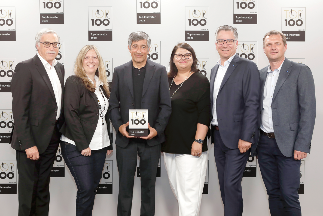 BU: Wissenschaftsjournalist Ranga Yogeshwar überreicht der Führungscrew von Aumüller Aumatic den Top 100-Award – zum sechsten Mal in Folge.Bild: compamediaNutzungsrechte: Das Bild kann unter Nennung der Quelle „compamedia" zeitlich unbefristet und honorarfrei zu redaktionellen Zwecken ausschließlich in Zusammenhang mit obenstehender Pressemitteilung genutzt werden.Ansprechpartner Presse:AUMÜLLER AUMATIC GmbHGemeindewald 11 86672 Thierhaupten, Germany Fon +49 (0)8271 8185-0 Fax +49 (0)8271 8185-250 info@aumueller-gmbh.de www.aumueller-gmbh.de Danijela PopovicFon +49 8271 8185-165 Fax +49 8271 8185-199 danijela.popovic@aumueller-gmbh.de Die AUMÜLLER AUMATIC GmbH ist der Spezialist für Rauch- und Wärmeabzugsanlagen und für Systemlösungen im Bereich der kontrollierten natürlichen Lüftung. Als renommiertes Familienunternehmen verbindet AUMÜLLER AUMATIC 50 Jahre Erfahrung mit Engagement und Dynamik zum Nutzen seiner Kunden. Mit diesem Know-how bietet das Unternehmen für jedes Fenster eine sichere, energetisch nachhaltige, komfortabel zu bedienende und optisch ansprechende Lösung der Automation. AUMÜLLER Produkte sind weltweit in öffentlichen und gewerblichen Objekten zu finden – in Treppenhäusern bis hin zu faszinierenden Fassaden. Als international tätiges Unternehmen ist AUMÜLLER neben seiner Zentrale in Thierhaupten mit weiteren Niederlassungen in England, China, Ungarn, Polen und Russland vertreten. Im Geschäftsjahr 2021 beschäftigte die AUMÜLLER AUMATIC GmbH weltweit ca. 180 Mitarbeiter.TOP 100: der WettbewerbSeit 1993 vergibt compamedia das TOP 100-Siegel für besondere Innovationskraft und überdurchschnittliche Innovationserfolge an mittelständische Unternehmen. Die wissenschaftliche Leitung liegt seit 2002 in den Händen von Prof. Dr. Nikolaus Fran-ke. Franke ist Gründer und Vorstand des Instituts für Entrepreneurship und Innovation der Wirtschaftsuniversität Wien. Mentor von TOP 100 ist der Wissenschaftsjournalist Ranga Yogeshwar. Projektpartner sind die Fraunhofer-Gesellschaft zur Förderung der angewandten Forschung und der BVMW. Als Medienpartner begleiten das ma-nager magazin und impulse den Unternehmensvergleich. Mehr Infos unter www.top100.de.